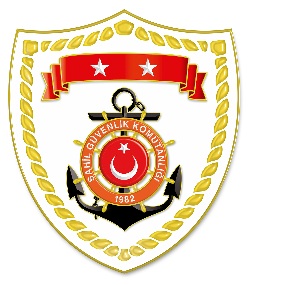 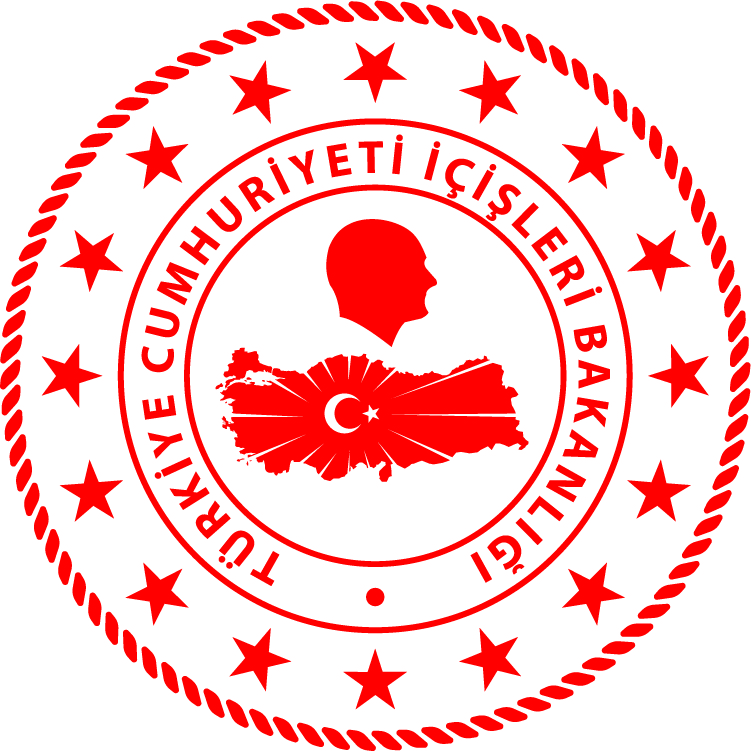 Akdeniz BölgesiS.NUTARİHTESPİTUYGULANAN İDARİ PARA CEZASI MİKTARI (TL)CEZANIN KESİLDİĞİİL/İLÇE-MEVKİİAÇIKLAMA124 Kasım 2020Amatör avcılıkta kullanılan av aracının belirtilen özelliklerde olmaması 500HATAY/Samandağ1 işleme 500 TL idari para cezası uygulanmıştır.